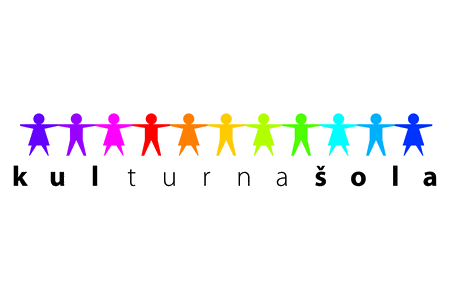 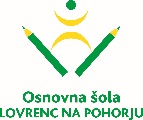 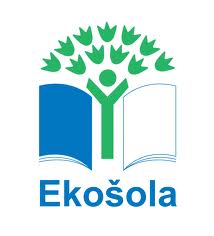 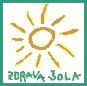 Spoštovani starši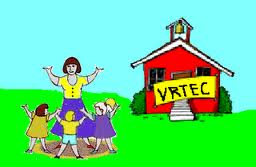 Vabimo vas na predavanje, ki bo v sredo, 29. 11. 2017, ob 17. uri v šolski avli,na temo »SKRIVNOSTI UČINKOVITE VZGOJE«, ki ga bo izvedel Heliodor Cvetko, univ. dipl. psih..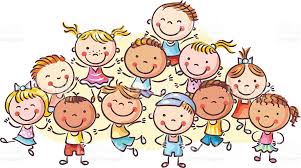 Po predavanju bo 2. roditeljski sestanek, ob 18. uri, po skupinah.DNEVNI RED:Delo v skupiniDecembrske dejavnostiRaznoPrijazno vabljeni!                                                                                                                                                Ravnateljica:Vzgojiteljice                                                                                                Marija Osvald Novak,  prof.